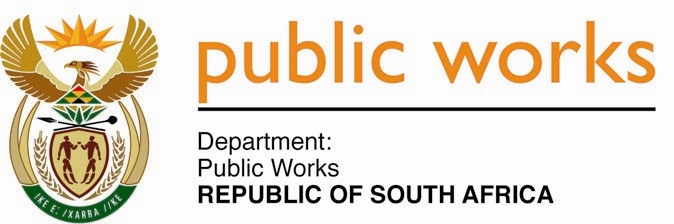 MINISTRY PUBLIC WORKSREPUBLIC OF SOUTH AFRICA Department of Public Works l Central Government Offices l 256 Madiba Street l Pretoria l Contact: +27 (0)12 406 2034 l +27 (0)12 406 1224Private Bag X9155 l CAPE TOWN, 8001 l RSA 4th Floor Parliament Building l 120 Plain Street l CAPE TOWN l Tel: +27 21 468 6900 Fax: +27 21 462 4592 www.publicworks.gov.za NATIONAL ASSEMBLYWRITTEN REPLYQUESTION NUMBER:					2842 [NW3315E]INTERNAL QUESTION PAPER:				No. 28 of 2015DATE OF PUBLICATION:					07 AUGUST 2015DATE OF REPLY:						08 SEPTEMBER 2015Mr R A Lees (DA) asked the Minister of Public Works:(1) With reference to his reply to question 2353 on 28 July 2015, what are the names of the lessors for each of the 17 leased properties listed on Annexure A to the reply;(2) is a certain company (name furnished) registered as a value-added tax (VAT) vendor; if not, why has his department entered into lease agreement/s with the specified company; if so, what is the VAT registration number for the specified company; (3) for what purpose does the SA Police Service (SAPS) use the 80 square metres of Fourieskraal farm;(4) what are the correct (a) street addresses and/or (b) directions to (i) the Devana Farm Trust at Durban Road and (ii) Ezakheni Park homes as there are no known streets named Durban Road or Vlak Plaats in the Emnambithi/Ladysmith municipality;(5) is the SAPS still in occupation of 43 Murchison Street; if so, (a) was the lease renewed and what (b)(i) process was followed to renew the lease and (ii) are the details of the new lease?		     				     NW3315E_________________________________________________________________REPLY:	 The Minister of Public Works(1) The names of the lessors for each of the 17 leased properties are listed in the table below(2) 	No, the company is not a VAT vendor in terms of the regulations of the South African Revenue Service (SARS). It must be noted that SARS regulations stipulate that a company does not need to be registered for VAT if its annual turnover is below R1 million. The value of the Department’s lease with the said vendor is below R1 million. In addition, upon lease renewal, all landlords are required to submit their recent Tax Clearance Certificates, which indicate the VAT registration status of their companies. The Department often engages such companies, particularly because in many small towns, there is a shortage of suitable accommodation for Government departments.  Also, by engaging small companies the Department contributes to their development. (3)	The 80 square metres in Fourieskraal farm is used for the purpose of accommodating a South African Police Service (SAPS) Communication Tower.(4)	(a), b) and (i) Devana Farm is located alongside the Old Durban Road, which is a small dirt road leading off the R103 into the leased land which is used by SAPS as a garage. (Directions: from the N3 Highway from Durban, take exit at R103 Bergville/Colenso off ramp. Turn right very shortly thereafter onto the R103 – “Durban / Colenso”. Keep on this road until you join up with a larger road, Pass the Ladysmith testing grounds on the right the Garage is immediately next to the Ladysmith testing ground.)(ii) The park homes are mobile units that can be moved, as per the client’s requirements. The park homes are leased from Natal Parkhomes and were were originally located in Vlakplaats, which is an area within the Ladysmith District. The mobile units used by SAPS were first placed at Ezakheni Police Station and were later relocated to other locations within the Ladysmith District, including the following areas: GROENVLEI, WASBANK, CHARLESTOWN, ELANDSLAAGTE, VAN REENEN AND BESTES. (5) 	(a) SAPS is still in occupation of 43 Murchison Street and the lease is currently running on a month to month basis. (b) (i) The lease has been identified for renewal within the prescripts of the 2nd National Treasury Dispensation on leases, which was recently granted to the Department in March 2015. (ii) Internal processes dictate that once a Special Dispensation is received from National Treasury, an internal circular on the application of the Dispensation is to be drafted, approved and communicated to all departmental officials who will utilise the dispensation prior to the Dispensation being utilised. The above lease expired before the issuing of the internal circular and in the interest of compliance and to ensure that the client department’s daily operations are not disrupted and was then renewed on a month to month basis, for a period not exceeding 12 months as an interim measure.The internal circular on the application of the Dispensation from National treasury has since been approved and the process to renew the lease based on the Dispensation has begun, thus there are no details on the new lease as yet._________________________________________________________________LESSOR NAMENAME OF BUILDING / PROPERTYLESSOR TELEPHONE1.SAROSMA TRUST REPRESENTED BY DEDEKIND REAL ESTATEHERON HOUSE, 131 MURCHISON STREET(036) 637 22972.L.KIRSTEN104 LEICESTER STREET(036) 631 24143.EMNAMBITHI LADYSMITH MUNICIPALITYWAGON HILL RIFLE RANGE UNSURVEYED PORTION OF ERF 1(036)637 22314.JANORA TRADING (PTY) LTD33 KEATE STREET(036) 637 22875.BILLYGREEN INVESTMENTS (PTY) LTDLADYKEATE BLDG 35-37 KEATE STREET(036) 637 29896.EMNAMBITHI LADYSMITH MUNICIPALITYDRIEFONTEIN THUSONG CENTRE(036) 637 22317.THE ROSCO FAMILY TRUST73 MURCHISON STREET(036) 637 29898.KZN PROV GOV-WORKSOLD RTI SITE (033) 355 54689.JANORA TRADING (PTY) LTDDEVANA FARM TRUST, OLD DURBAN ROAD- R103 NEXT TO TESTING GROUNDS(036) 637 228710.JANORA TRADING (PTY) LTD388,6 square metre space at 35 BUCKINGHAM STREET(036) 637 228711.JANORA TRADING (PTY) LTD500 square metre space at 35 BUCKINGHAM STREET(036) 637 228712.JANORA TRADING (PTY) LTD24 BUCKINGHAM STREET(036) 637 228713.INDUSTRIAL LEASES (PTY) LTD43 MURCHISON STREET(031) 941 813214.ETERNA TRUST LADYSMITH CC284 MURCHISON STREET(036) 637 229715.JAZZ SPIRIT 140 PTY LTD284 MURCHISON STREET(036) 631 321116.NATAL PARKHOMESVLAK PLAATS - PARKHOMES DISTRIBUTED TO THE FOLLOWING AREARS; GROENVLEI, WASBANK, CHARLESTOWN, ELANDSLAAGTE, VAN REENEN AND BESTES(031) 701 422117PEPWORTH BODY (PTY) LTD (50)PT: FOURIESKRAAL FARM(083) 620 0032